Imperfect Tense Worksheet:  Put the correct endings to these stemsQuand j’ét______ plus jeune, j’all_______ en France tous les ansMon frère parl________ au téléphone quand je suis arrivé/eIl fais________ mauvais et il pleuv_________ beaucoupMes parents regard__________ la télé et ma sœur envoy_______ des textosQuand on viv______ en Suisse, nous ski_______  toutes les semaines en hiver quand il neige______Fill in the gaps using the verbs in the box below___________________ regarder les Teletubbies quand _________________ neuf ansJe _____________________ l’internet quand mon copain a appelé À l’âge de sept ans, je _______________ des bonbons tous les joursMa sœur cadette ___________________ de la flûte à bec quand elle _______________petiteIl _________________ très chaud et ensoleillé en Italie et j’ai beaucoup bronzé J’ai vu le film Transformers hier soir et ______________ très ennuyeux mais les effets spéciaux _____________________ supermangeais       c’était         j’avais          faisait       étaient         j’aimais       était        surfais       jouaitPut the verbs in brackets in to the correct form of the imperfectQuand (être) j’_________________ enfant, nous (habiter) ____________________ à LincolnÀ l’école maternelle, nous (chanter) ________________________ en classe tous les joursIls (aimer) n’_____________________ pas le poisson quand ils (avoir) __________________ 10 ansMon frère (vouloir) ________________ être footballeur mais il est devenu comptable!Nous (être) ____________________ à Paris et il (pleuvoir) __________________ tous les jours  Si (avoir) j’__________________ l’argent, je voyagerais en AustralieJe (faire) ____________________ du trampolin quand j’étais petit/eIl y a trois ans (3 years ago) je ne (pouvoir) ________________ pas parler françaisEst-ce que vous (étudier) _____________________ l’espagnol à l’école?Je (boire)* _________________________ du lait mais je n’ai pas ça maintenant [*careful here!]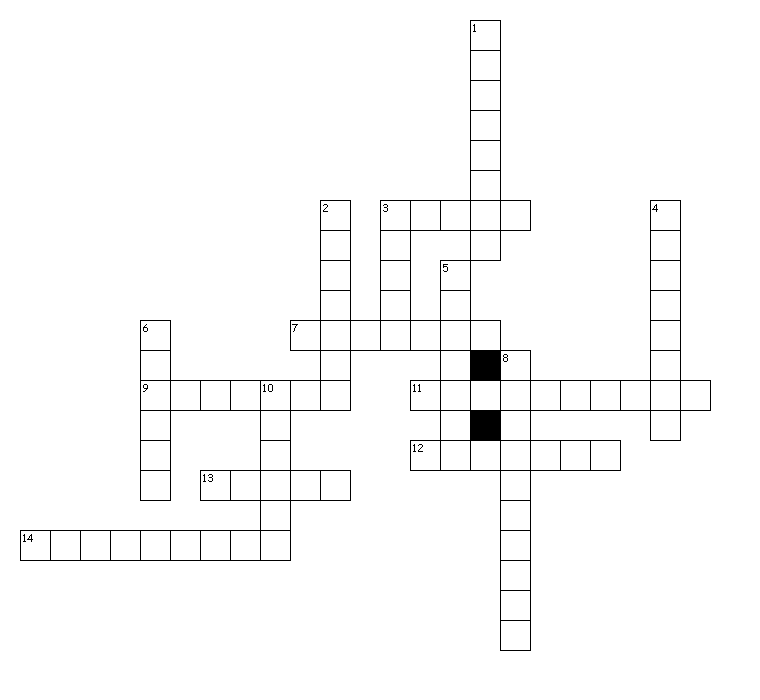 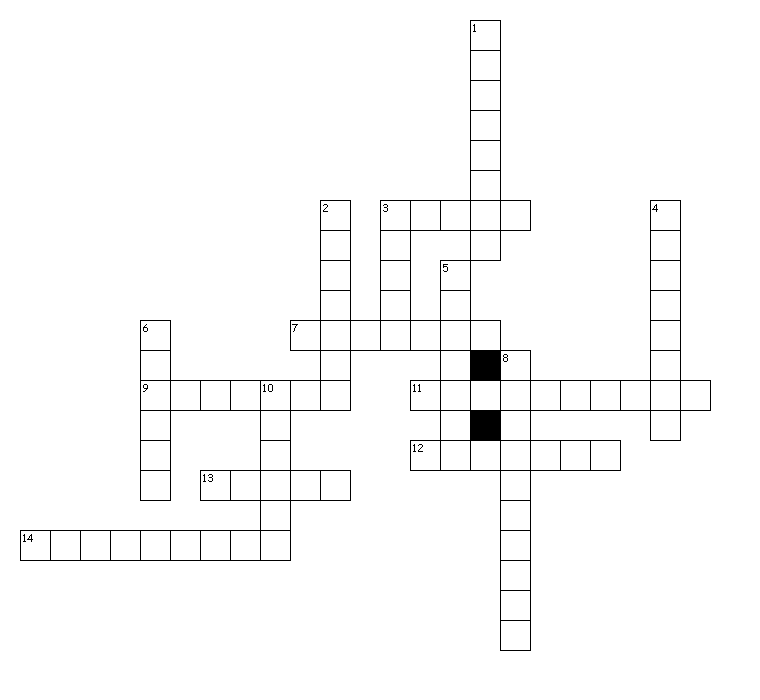             Let’s finish off with a crossword